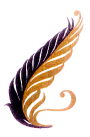 ПОЛОЖЕНИЕо Республиканском фестивале-конкурсе детской журналистики «Старт»ГЛАВА 1. ОБЩИЕ ПОЛОЖЕНИЯ1.1. Республиканский фестиваль-конкурс детской журналистики «Старт» (далее – фестиваль-конкурс) проводится на факультете журналистики Белорусского государственного университета (далее – факультет журналистики) и приурочен к 75-летию факультета журналистики БГУ. 1.2. Организатором фестиваля-конкурса является Белорусский государственный университет (факультет журналистики БГУ) при участии Министерства информации Республики Беларусь, Министерства образования Республики Беларусь, управления идеологии, культуры и по делам молодежи Минского областного исполнительного комитета, общественное объединение «Белорусский союз журналистов» и во взаимодействии с республиканскими и региональными СМИ Республики Беларусь.ГЛАВА 2.ЦЕЛЬ ПРОВЕДЕНИЯ2.1. Создание условий для эффективного формирования информационной культуры, потребности к творческой самореализации в области детской журналистики.ГЛАВА 3.ЗАДАЧИ3.1. Поддержка юных журналистов и объединений юных журналистов (клубов, кружков, пресс-центров и др.) как составной части детского движения, содействие обмену информацией и опытом между ними; 3.2. Стимулирование активной деятельности юных журналистов по созданию актуальных, соответствующих современным требованиям материалов для школьных газет, радио- и видеопрограмм, блогов; 3.3. Привлечение к сотрудничеству высококвалифицированных журналистов-профессионалов, общественных деятелей, ученых, творческих работников.ГЛАВА 4.УЧАСТНИКИ4.1. Участниками фестиваля-конкурса могут стать ученики школ, лицеев, гимназий и колледжей, занимающиеся журналистской деятельностью (выпускающие детские/школьные газеты и журналы; участвующие в подготовке и выпуске аудио- и видеопрограмм; авторы блогов). Возраст – от 8 до 18 лет. Участие в конкурсе может быть как индивидуальным, так и коллективным. Регион проживания – Республика Беларусь.ГЛАВА 5.ОРГАНИЗАЦИОННЫЙ КОМИТЕТ5.1. Организационный комитет (далее – Оргкомитет) формируется из числа сотрудников факультета журналистики БГУ, представителей государственных органов и заинтересованных организаций.5.2. Состав Оргкомитета утверждается деканом факультета журналистики БГУ. 5.3. Организационный комитет утверждает программу фестиваля-конкурса, состав жюри и условия работы в финале по каждой номинации.5.4. Фестиваль-конкурс освещается в средствах массовой информации Республики Беларусь. ГЛАВА 6.ПОРЯДОК ПРОВЕДЕНИЯ6.1. Прием работ на адрес Оргкомитета осуществляется с 01 октября 2019 года по 31 января 2020 года.6.2. Фестиваль-конкурс проводится в два этапа:I этап – отборочный (проведение конкурсного отбора работ для участия в финальном этапе фестиваля-конкурса). Проведение конкурсного отбора осуществляется с 1 по 28 февраля 2020 года; II этап – финальный (с 01 по 31 марта 2020 года).Финал конкурса и награждение победителей состоится 31 (предварительно) марта 2020 г. на факультете журналистики БГУ (г. Минск, ул. Кальварийская, 9, актовый зал)6.3. В рамках фестиваля проводятся следующие конкурсы:конкурс публикаций;конкурс видео-аудиосюжетов;конкурс блогов; конкурс фотографий.6.4. Для участия в конкурсе необходимо:6.4.1. Выбрать жанр произведения: – репортаж с места события;– интервью;– публицистическое эссе (для публикаций в СМИ и в блогах);– авторская передача, серия фоторабот (для конкурса видео-аудиосюжетов, фото);6.4.2. Выбрать тематику сюжета:1. Путешествуя по Беларуси;2. Место, где я живу;3. Заглядывая в будущее;4. Чему нас учит история;5. Интересная профессия;6. Люди, меняющие мир к лучшему (герой нашего времени).6.4.3. Написать материал или снять (записать аудио) сюжет, сделать фоторепортаж. Для печатных материалов: объем не более 2 страниц (редактор MS Word, интервал – одинарный; все поля по 2 см; шрифт Times New Roman, 14 кегль). В тексте допускаются фотоиллюстрации – не более 2.Для видео-аудиосюжетов: хронометраж не более 2,5 минут (за исключением жанра интервью – ограничение 5 минут).Для фоторабот: фоторепортаж или фотосерия объемом не более 5 (пяти) фотографий. Фотоработы должны быть предоставлены либо в цифровом виде в формате JPG, размер файла – не более 3 Мб, либо в печатном варианте (фотопечать, формат А4). Авторские права на представленные материалы должны принадлежать авторам фоторабот. В случае прохождения в финал Участники Конкурса должны при необходимости по требованию Организатора конкурса представить файл в формате RAW или оригинальный неотредактированный файл JPG.6.4.4. Направить в Оргкомитет заявку в печатном виде по прилагаемой форме, краткую биографию и фото участника, характеристику с места учебы, а также конкурсные материалы:для участия в конкурсе публикаций в СМИ: опубликованный в 2019 году в СМИ материал, заверенный главным редактором (для школьных СМИ – руководителем учебного заведения);для участия в конкурсе видео-аудиосюжетов:видео-аудиосюжет (не более 2,5 минут), размещенный на сайте интернет-издания, на платформах YouTube, SoundCloud и др. с интернет-ссылкой на него; для участия в конкурсе блогов:сопроводительное эссе с описанием цели ведения блога и интернет-ссылку на блог;для участия в конкурсе фотографий:фоторепортаж или фотосерию (не более 5 фото в формате JPG), а также отсканированный номер газеты (журнала), в котором были опубликованы фотографии, или ссылку на интернет-публикацию. (Фотоработы в цифровом виде высылаются на e-mail: silinatv@bsu.by с обязательной пометкой темы письма «На фестиваль детской журналистики «Старт».) Фотоработы могут быть представлены в печатном варианте (фотопечать, формат А4, не более 5 фото) и вместе с номером газеты (журнала), в котором они были опубликованы, или ссылкой на интернет-публикацию отправлены по адресу Оргкомитета.6.5. Комплект документов высылается на адрес Оргкомитета (220004, г. Минск, ул. Кальварийская, 9, факультет журналистики БГУ) с обязательной пометкой «На фестиваль детской журналистики «Старт».6.6. Конкурсные материалы, поступившие в Оргкомитет позднее 31 января 2020 года (по почтовому штемпелю), а также с нарушением требований к ним, не рассматриваются.6.7. Требования к конкурсным материалам, номинации и критерии оценки размещены на сайте факультета журналистики БГУ (www.journ.bsu.by).6.8. Материалы, присланные на фестиваль-конкурс, не рецензируются и не возвращаются.6.9. Участники фестиваля-конкурса приглашаются на факультет журналистики БГУ на церемонию награждения победителей, которая состоится 31 (предварительно) марта 2020 года.ГЛАВА 7.ПОДВЕДЕНИЕ ИТОГОВ И НАГРАЖДЕНИЕ7.1. Подведение итогов осуществляет жюри, состав которого формируется из представителей государственных органов, белорусских средств массовой информации, общественных организаций и сотрудников факультета журналистики БГУ. 7.2. По итогам голосования определяются победители в каждой номинации, которым присваиваются звания «Победитель конкурса», «Лауреат конкурса», «Участник конкурса».7.3. Победители фестиваля-конкурса награждаются дипломами и памятными подарками.ГЛАВА 8.ФИНАНСИРОВАНИЕ8.1. Финансирование организации и проведения фестиваля-конкурса осуществляется счет источников, не запрещенных законодательством Республики Беларусь. ГЛАВА 9.АДРЕС ОРГКОМИТЕТА9.1. 220004, г. Минск, ул. Кальварийская, д. 9, фестиваль-конкурс детской журналистики «Старт». Телефон/факс: (017)259 74 00. Куратор фестиваля: Силина-Ясинская Татьяна Владимировна. Телефон: 8 (029) 7 64 61 17, e-mail: silinatv@bsu.by.Декан факультета журналистики                                            О.М. СамусевичЗАЯВКАна участие в Республиканском фестивале детской журналистики «Старт»Сведения об участниках (фамилия, имя, дата рождения, класс (на момент 1 сентября 2019г.)___________________________________________________________________________________________________________________________________________________________________________________________________________Учреждение образования___________________________________________________Название конкурса (конкурс публикаций, конкурс видео- аудиосюжетов, конкурс блогов)__________________________________________________________________Тематика ________________________________________________________________Название органа печати (радиостудии, видеостудии)____________________________Сведения о руководителе (фамилия, имя, отчество, контактный телефон) ________________________________________________________________________Аннотация_______________________________________________________________Адрес, телефон учреждения образования______________________________________С условиями конкурса согласен (личная подпись участника (руководителя учреждения образования)___________________________________________________Подпись ТРЕБОВАНИЯ К КОНКУРСНОЙ ПРОГРАММЕ РЕСПУБЛИКАНСКОГО ФЕСТИВАЛЯ ДЕТСКОЙ ЖУРНАЛИСТИКИ «СТАРТ»Конкурсная часть программы осуществляется по следующим направлениям:конкурс публикаций;конкурс видео-аудиосюжетов;конкурс блогов;конкурс фоторабот.Требования к публикации в СМИ: актуальность, оригинальность раскрытия темы, авторская позиция, визуализация материалов (использование иллюстраций, шаржей, фотографий, коллажей и т.д.);Требования к видео-аудиосюжету:содержательность и информационная насыщенность, оригинальность раскрытия темы, авторская позиция; формат – не более 2,5 минут.Требования к блогу:содержание публикаций блога должно отличаться социальной значимостью и авторской выразительностью; формат контента блога как текстовый, так и видео; регулярное обновление.Требования к фотоработам:соответствие техническим требованиям и тематике фестиваля-конкурса. БЕЛОРУССКИЙ ГОСУДАРСТВЕННЫЙ УНИВЕРСИТЕТУТВЕРЖДЕНОПриказ ректора БГУ13.09.2019 №937-ПСПриложение 1к Положениюо Республиканском фестивале-конкурсе детской журналистики «Старт»Приложение 2к Положениюо Республиканском фестивале-конкурсе детской журналистики «Старт»